«Рекомендации для волонтеров о мерах безопасности при обслуживании лиц пожилого возраста»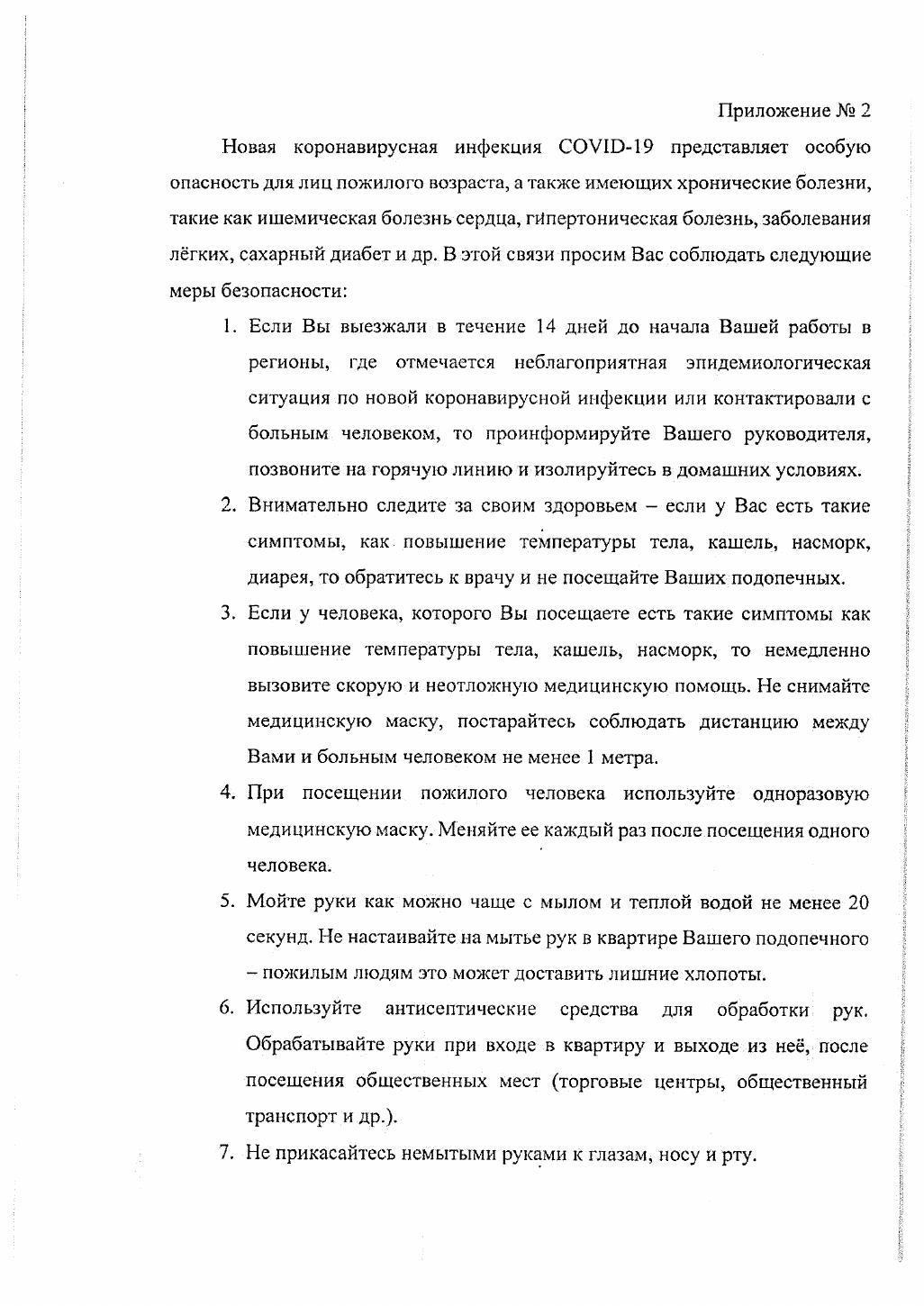 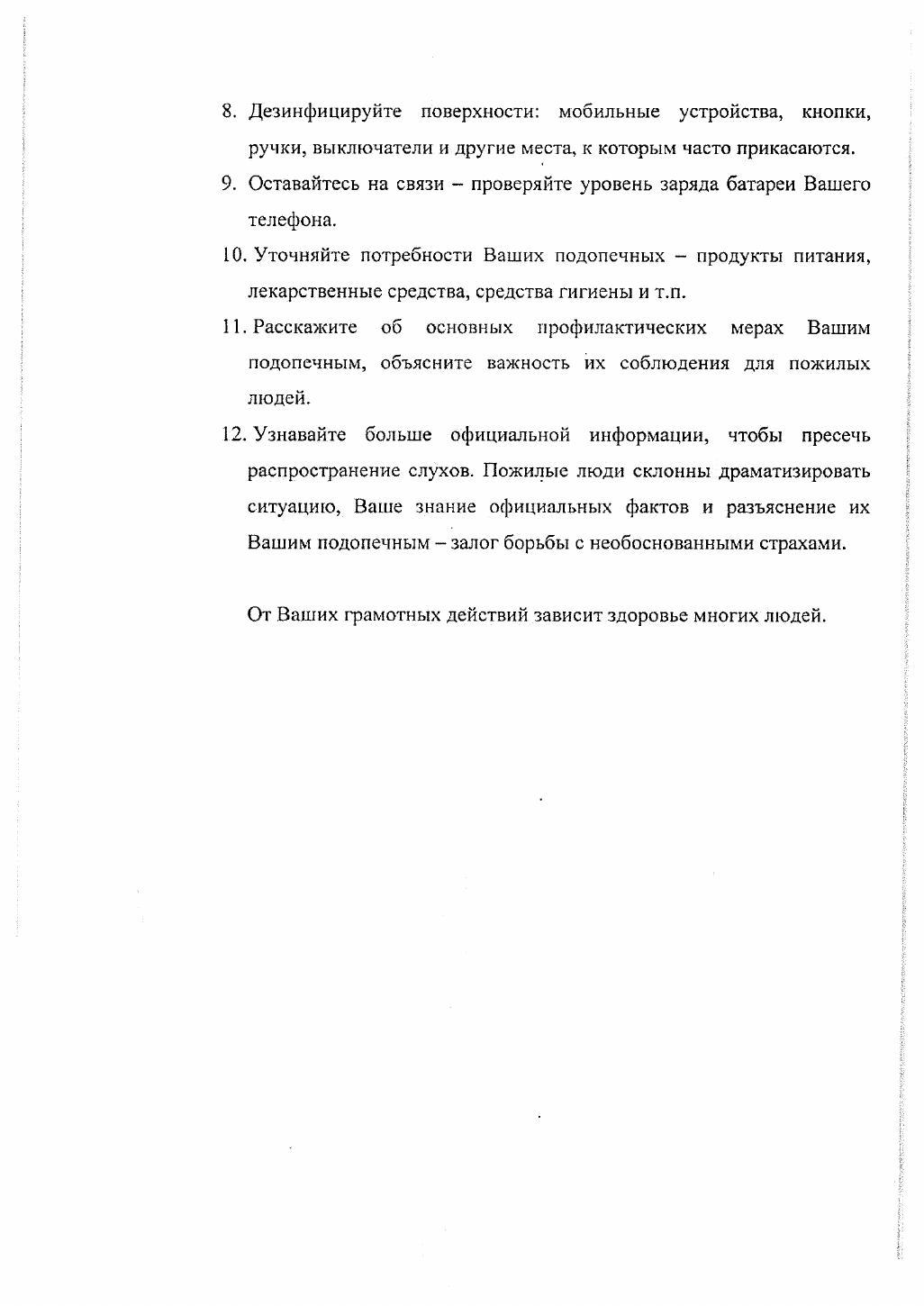 